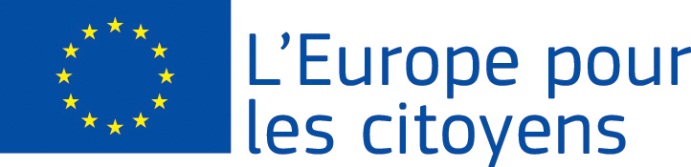 Az « Our Open Europe » projektet az Európai Unió finanszírozta az 
„Európa a polgárokért” program keretében2. ág, 2.1 "Testvérváros-program" intézkedés2. ág, 2.1 "Testvérváros-program" intézkedésRészvétel: a projekt lehetővé tette a találkozókat 1860 állampolgár részvételével, akik közül 72 Gheorge Doja város/település (RO), 76 Martonos város/település (SRB), 63 Bakonyszentlászló város/település (HU), 1550 Bátorkeszi város/település (SK), 40 Brehula Polgári Társulás - Bátorkeszi város/település (SK). 16 Alap Polgári Társulás - Bátorkeszi város/település (SK), 28 Junior Polgári Társulás - Bátorkeszi város/település (SK), 15 Pro Futuro Villa Kezw Polgári Társulás - Bátorkeszi város/település (SK) lakosai.Helyszín/Dátumok: a találkozó helyszíne Bátorkeszi (SK) volt, 26/08/2016 és 28/08/2016 közöttRészletes leírás:26/08/2017 - a téma az alábbi volt:14.00 Ünnepélyes megnyitó - kultúrház 14.30 „EU in 3D – Az EU monumentális építményei” – agyagszobor kiállítás megnyitója 		15.00	"Európa karnevál” – álarcosbál a kultúrházban – az egyes álarcok Európa országait szimbolizálják 15,30-20,00 „Kárpát-medence táncai” – filmvetítés Európa hagyományos táncairól17,00 Erős emberek bemutatója – Fekete László részvételével17,30 „Az Európai Unió népviseletei“ – kiállítás megnyitó a kultúrházban18,00 Kárpát-medence táncai – táncház a Bello zenekarral a kultúrházban18,30 A Tamburás zenekar fellépése a kultúrház előtt19,30 Szécsi Pál emlékkoncert 21,00 Jolly a Suzy koncert22,30 Lady zenekarPénteki kísérő programok:„Tánc Európa körül“ – rövidfilmek vetítése Európa táncairól a kultúrházbanAz Európai unió a mindennapi életben – ifjúsági vitafórumSzakmai est a külföldi delegációk részvételével az autonómiáról, az önkormányzatok jogairól és kötelességeiről Az EU alapdokumentumai – vetélkedő az EU történetéről és fontosabb szerződéseiről. Részvétel: a projekt lehetővé tette a találkozókat 1860 állampolgár részvételével, akik közül 72 Gheorge Doja város/település (RO), 76 Martonos város/település (SRB), 63 Bakonyszentlászló város/település (HU), 1550 Bátorkeszi város/település (SK), 40 Brehula Polgári Társulás - Bátorkeszi város/település (SK). 16 Alap Polgári Társulás - Bátorkeszi város/település (SK), 28 Junior Polgári Társulás - Bátorkeszi város/település (SK), 15 Pro Futuro Villa Kezw Polgári Társulás - Bátorkeszi város/település (SK) lakosai.Helyszín/Dátumok: a találkozó helyszíne Bátorkeszi (SK) volt, 26/08/2016 és 28/08/2016 közöttRészletes leírás:26/08/2017 - a téma az alábbi volt:14.00 Ünnepélyes megnyitó - kultúrház 14.30 „EU in 3D – Az EU monumentális építményei” – agyagszobor kiállítás megnyitója 		15.00	"Európa karnevál” – álarcosbál a kultúrházban – az egyes álarcok Európa országait szimbolizálják 15,30-20,00 „Kárpát-medence táncai” – filmvetítés Európa hagyományos táncairól17,00 Erős emberek bemutatója – Fekete László részvételével17,30 „Az Európai Unió népviseletei“ – kiállítás megnyitó a kultúrházban18,00 Kárpát-medence táncai – táncház a Bello zenekarral a kultúrházban18,30 A Tamburás zenekar fellépése a kultúrház előtt19,30 Szécsi Pál emlékkoncert 21,00 Jolly a Suzy koncert22,30 Lady zenekarPénteki kísérő programok:„Tánc Európa körül“ – rövidfilmek vetítése Európa táncairól a kultúrházbanAz Európai unió a mindennapi életben – ifjúsági vitafórumSzakmai est a külföldi delegációk részvételével az autonómiáról, az önkormányzatok jogairól és kötelességeiről Az EU alapdokumentumai – vetélkedő az EU történetéről és fontosabb szerződéseiről. 27/08/2017 - a téma az alábbi volt:08.30  „Európa ízei“– testvértelepülések közti főzővetélkedő 08,30 „Kalandozás Bátorkeszi borkultúra történetében” – borászok sátornyitója09:00 – 20:00 EU infosátor megnyitója - főtér 11,30  Új programperiódus – hozzájárulás a polgárok minőségi életéhez – Sikeres projektek és azok céljainak bemutatása, inspiratív és tanulási célból, jó példák bemutatása, ismeretátadás, stratégiai tervezés.  13.00-16,00 Gyerekvilág – arcfestés, bohócok, gyerekjátékok – a fő utcán 14.00 Workshop – játékos angolóra az EU-ról14,30 Európai kulturális program. Helyi iskolák diákjainak fellépése  16.00 Nyilvános vitafórum régész szakemberel Szíriáról 16,00 Víva táncklub fellépése (latin-amerikai táncok, hiphop)16,30 Rock and roll – Tamás Sukola énekel17,00 Kéméndi Rozmaring folklórcsoport felléése17,30 Viva táncklub fellépése (standard táncok)18,00 Polgármesterek ünnepi beszéde, agyagszobor verseny és főzőverseny kiértékelése – főtér 19.30 Zárókonferencia – a projekt kiértékelése, előnyeinek ismertetése 19,15 "A zene összeköti Európa népeit”– Extrém tánccsoport fellépése19,40 Koncert Vox Megere21,00 Koncert Zséda és Kvartett22,30 Koncert MadDogxSzombati kísérő programok:„Ínyenc Európa“ – főzőverseny 9:00 órától. EU Infosátor; ingyenes vonatozás a faluban 14:00 órától.Délelőtt: kézműves bemutatók, arcfestés, csillámtetoválás, ugrálóvár, csúszda, trambulin, lufihajtogatás gyerekeknek; Vérnyomásmérés, vércukorszintmérés; Borászbemutatók; Az új programidőszakról: tapasztalatcsere a résztvevő országok képviselőivel. Mai közbiztonság – vitafórum. Workshop gyerekeknek angol nyelven az EU hagyományairól. Zárókonferencia.28/08/2017 - a téma az alábbi volt:10.30 	Ünnepi szentmise a római katolikus templomban16.00 	A rendezvény ünnepélyes befejezése27/08/2017 - a téma az alábbi volt:08.30  „Európa ízei“– testvértelepülések közti főzővetélkedő 08,30 „Kalandozás Bátorkeszi borkultúra történetében” – borászok sátornyitója09:00 – 20:00 EU infosátor megnyitója - főtér 11,30  Új programperiódus – hozzájárulás a polgárok minőségi életéhez – Sikeres projektek és azok céljainak bemutatása, inspiratív és tanulási célból, jó példák bemutatása, ismeretátadás, stratégiai tervezés.  13.00-16,00 Gyerekvilág – arcfestés, bohócok, gyerekjátékok – a fő utcán 14.00 Workshop – játékos angolóra az EU-ról14,30 Európai kulturális program. Helyi iskolák diákjainak fellépése  16.00 Nyilvános vitafórum régész szakemberel Szíriáról 16,00 Víva táncklub fellépése (latin-amerikai táncok, hiphop)16,30 Rock and roll – Tamás Sukola énekel17,00 Kéméndi Rozmaring folklórcsoport felléése17,30 Viva táncklub fellépése (standard táncok)18,00 Polgármesterek ünnepi beszéde, agyagszobor verseny és főzőverseny kiértékelése – főtér 19.30 Zárókonferencia – a projekt kiértékelése, előnyeinek ismertetése 19,15 "A zene összeköti Európa népeit”– Extrém tánccsoport fellépése19,40 Koncert Vox Megere21,00 Koncert Zséda és Kvartett22,30 Koncert MadDogxSzombati kísérő programok:„Ínyenc Európa“ – főzőverseny 9:00 órától. EU Infosátor; ingyenes vonatozás a faluban 14:00 órától.Délelőtt: kézműves bemutatók, arcfestés, csillámtetoválás, ugrálóvár, csúszda, trambulin, lufihajtogatás gyerekeknek; Vérnyomásmérés, vércukorszintmérés; Borászbemutatók; Az új programidőszakról: tapasztalatcsere a résztvevő országok képviselőivel. Mai közbiztonság – vitafórum. Workshop gyerekeknek angol nyelven az EU hagyományairól. Zárókonferencia.28/08/2017 - a téma az alábbi volt:10.30 	Ünnepi szentmise a római katolikus templomban16.00 	A rendezvény ünnepélyes befejezése